Bachelor in de pedagogie van het jonge kind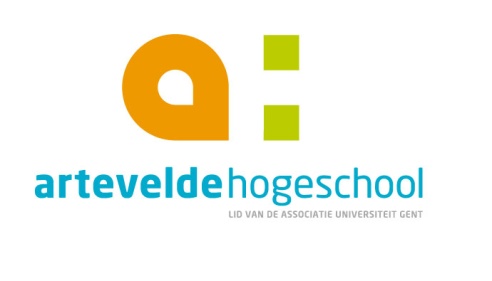 Campus Sint-AmandsbergJ. Gérardstraat 18 – B-9040 GentTel. 09/234.88.00	 info.pedagogiejongekind@arteveldehs.beTussentijdse Feedbackfiche - StagementorAlgemene IndrukWat zijn de talenten van de stagiair?Waarin is de student gegroeid tijdens deze stage?Waar liggen uitdagingen voor de student?Geef een korte omschrijving.Feedback bij de gedragsindicatorenDe student neemt zelfstandig initiatief om een positief, gestructureerd en uitdagend leefklimaat te faciliteren.Inschatting realisering:   afwezig  -   evolutie nodig  -  op goede wegAangetoonde acties: 	Eventuele tips  voor verdere realisering: 	De student faciliteert door een flexibel en creatief spelaanbod in een uitdagende omgeving de betrokkenheid van een groep kinderen en jongeren.Inschatting realisering:    afwezig  -  evolutie nodig  -  op goede wegAangetoonde acties: 	Eventuele tips  voor verdere realisering: 	De student betrekt ouders bij de werking van de organisatie via een eigen initiatief of project.Inschatting realisering:  afwezig   -   evolutie nodig  -  op goede wegAangetoonde acties: 	Eventuele tips  voor verdere realisering: 	De student versterkt het aanbod van de organisatie door het ouderbeleid en het perspectief van ouders te verbinden. Inschatting realisering:   afwezig  -  evolutie nodig  -   op goede wegAangetoonde acties: 	Eventuele tips  voor verdere realisering: 	De student spreekt met ouders vanuit een positieve basishouding. Inschatting realisering:  afwezig  -  evolutie nodig  -  op goede wegAangetoonde acties: 	Eventuele tips  voor verdere realisering: 	De student zet krachten en talenten van medewerkers in. Inschatting realisering:  afwezig  -  evolutie nodig  -  op goede wegAangetoonde acties: 	Eventuele tips  voor verdere realisering: 	De student ontlokt en verrijkt professionele ontwikkeling van medewerkers door het dagelijks werk te benutten als onderwerp van gesprek.Inschatting realisering:  afwezig  -  evolutie nodig  -  op goede wegAangetoonde acties: 	Eventuele tips  voor verdere realisering: 	De student leidt een overleg. Inschatting realisering:   afwezig  -  evolutie nodig  -  op goede wegAangetoonde acties: 	Eventuele tips  voor verdere realisering: 	De student is creatief in het stimuleren van teamleden tot medewerking aan zijn project.Inschatting realisering:  afwezig  -   evolutie nodig  -  op goede wegAangetoonde acties: 	Eventuele tips  voor verdere realisering: 	De student draagt constructief bij aan formeel en informeel overleg met de partners.Inschatting realisering:    afwezig  -   evolutie nodig -  op goede wegAangetoonde acties: 	Eventuele tips  voor verdere realisering: 	De student zet reflectie in om een veranderingsproces bij te sturen.Inschatting realisering:   afwezig  -  evolutie nodig  -  op goede wegAangetoonde acties: 	Eventuele tips  voor verdere realisering: 	De student handelt vanuit inclusieve waarden en met respect voor ieders identiteit.Inschatting realisering:  afwezig  -   evolutie nodig  -  op goede wegAangetoonde acties: 	Eventuele tips  voor verdere realisering: 	Datum, naam en handtekening stagementor 	   									          ………………………………………………………………………Student:	Stagebegeleider:	Stageplaats: 	Stageverantwoordelijke:	Wie?
De stageverantwoordelijke vult dit document in voorafgaand aan het tussentijds feedbackgesprek met student en de stagebegeleider. Hoe? 
De stageverantwoordelijke geeft feedback op deel 1 (Algemene indruk) en 2 (Feedback bij de gedragsindicatoren). Bij deel 2 maakt de stageverantwoordelijke een eerste inschatting en noteert concrete voorbeelden van handelingen en gedrag die de student tijdens de stage aantoonde. De stagebegeleider baseert zich op deze concrete voorbeelden bij het geven van feedback.
De minimumverwachtingen van de opleiding bij de verschillende gedragsindicatoren zijn raadpleegbaar op http://pjkstages.weebly.com/rollen--verwachtingen.htmlWie?
De stageverantwoordelijke vult dit document in voorafgaand aan het tussentijds feedbackgesprek met student en de stagebegeleider. Hoe? 
De stageverantwoordelijke geeft feedback op deel 1 (Algemene indruk) en 2 (Feedback bij de gedragsindicatoren). Bij deel 2 maakt de stageverantwoordelijke een eerste inschatting en noteert concrete voorbeelden van handelingen en gedrag die de student tijdens de stage aantoonde. De stagebegeleider baseert zich op deze concrete voorbeelden bij het geven van feedback.
De minimumverwachtingen van de opleiding bij de verschillende gedragsindicatoren zijn raadpleegbaar op http://pjkstages.weebly.com/rollen--verwachtingen.htmlBrainstorm buurtgericht spelaanbodSpreken met oudersDe bachelor creëert een positief, gezond, gestructureerd en uitdagend leefklimaat met zorg en aandacht voor alle kinderen en jongeren. Hij ondersteunt elk kind en elke jongere vanuit een sensitief-responsieve houding en als actor in de samenleving.De bachelor ondersteunt de totale ontwikkeling van elk kind en elke jongere door middel van een stimulerende en inspirerende interactie in een uitdagende omgeving en het begeleiden van een aanbod op basis van observatie van hun leefwereld en ontwikkelingsbehoeften.De bachelor waarborgt de continuïteit tussen thuismilieu en dienstverlening maximaal door met de medewerkers het aanbod, ondersteund vanuit visie, zo vorm te geven dat kinderen, jongeren en ouders er zich in herkennen.De bachelor bouwt vanuit een positieve basishouding, in het belang van het kind/de jongere, een vertrouwensrelatie op met de ouder en verbindt zijn eigen professionaliteit aan de deskundigheid van de ouder.De bachelor stimuleert en motiveert medewerkers tot professionele ontwikkeling vanuit een open en waarderende houding, en door het creëren van een gunstige professionaliseringscontext, op maat van teams en individuen.De bachelor draagt verantwoordelijkheid voor het aanbod en beleid van een organisatie vanuit betrokkenheid met professionals en divers samengestelde teams.De bachelor werkt proactief in de lokale maatschappelijke context en neemt daarvoor initiatief tot samenwerking met externe partners.De bachelor bouwt pedagogische kennis op en integreert deze in de dienstverlening; samen met medewerkers en andere actoren verzamelt, analyseert en interpreteert hij relevante complexe situaties in de beroepspraktijk, benut resultaten van onderzoek en neemt initiatief en verantwoordelijkheid om over zichzelf en de bestaande pedagogische praktijk te reflecteren, te innoveren en te documenteren.De bachelor handelt vanuit bewustzijn van het eigen referentiekader en met respect voor de bestaande diversiteit.  Vanuit een waarderende houding en inclusieve aanpak maakt hij deze diversiteit tot een meerwaarde en inspireert hij anderen om dit mee te realiseren.